Для детей дошкольного возраста нет ничего интереснее и увлекательнее, чем игра. Особенно, если эта игра приключенческого характера, где нужно  выполнять разные задания! 21 января в нашей группе было шумно и весело! Дети  участвовали в увлекательной квест – игре.Сначала их ждало необычное письмо, где звери просили о помощи отыскать их и для этого оставили им задания, выполняя которые, они будут получать подсказки, где их искать дальше.И вот приключение началось: ребята рассматривали картинки, где под одной из картинок было спрятано следующее волшебное задание.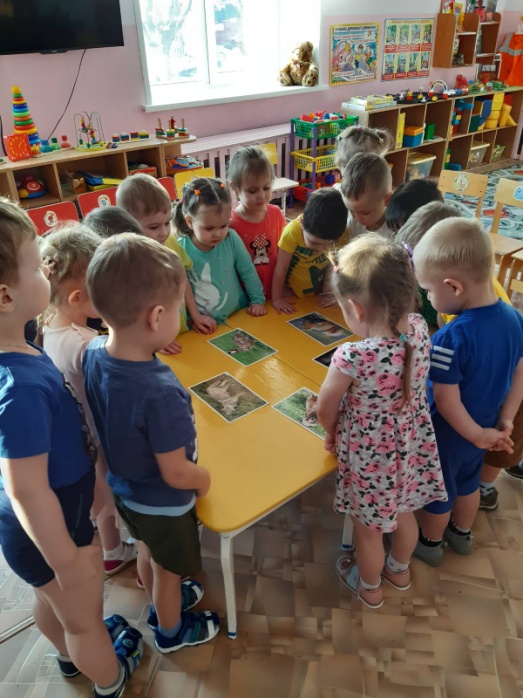  Отгадывали загадки, собирали пазлы, находили тень животных, подбирали потерянные хвостики. 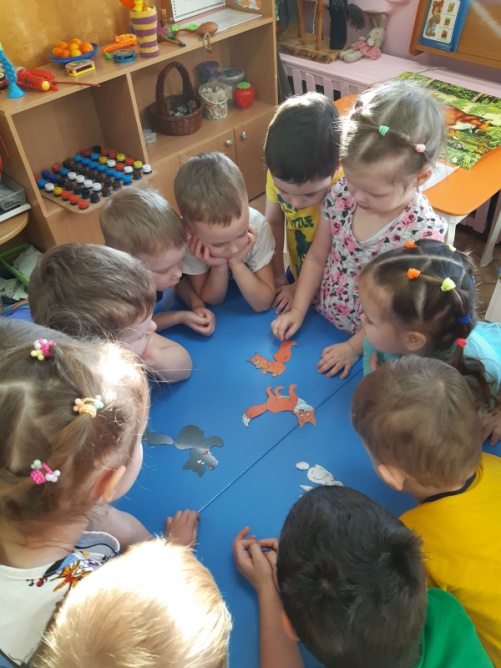 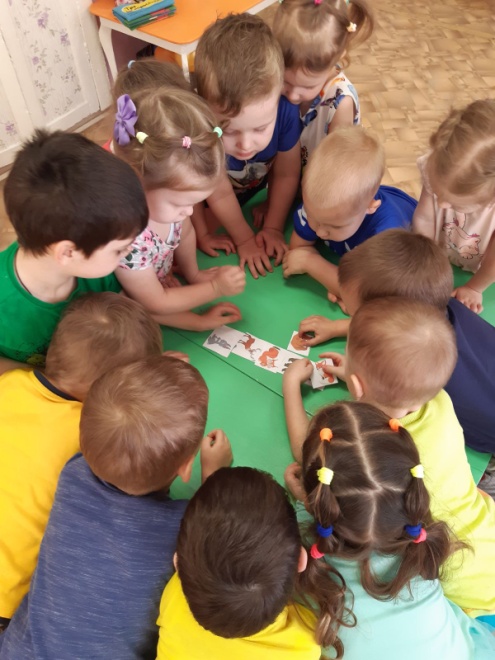 Дети находили конвертики с заданиями в разных местах: на книжных полках,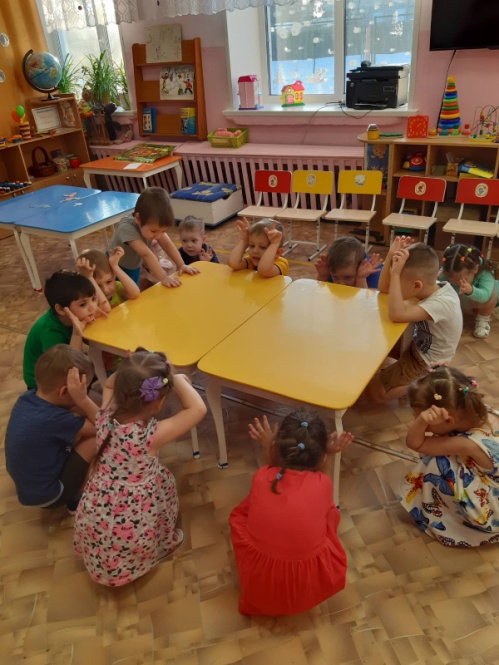 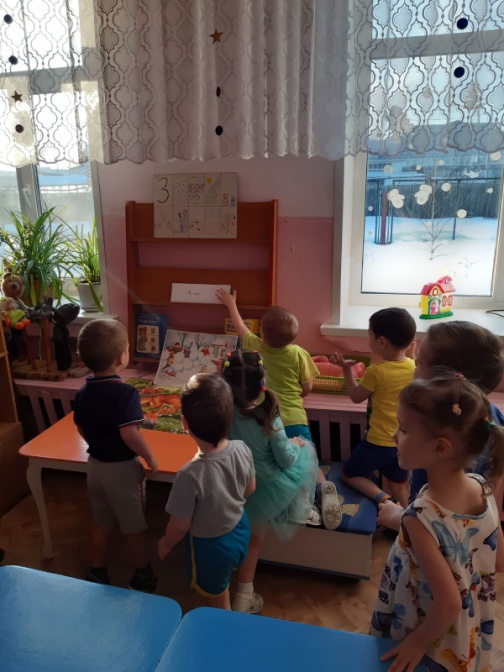  в спортивном уголке, в уголке, где живут машинки, у себя в шкафчиках 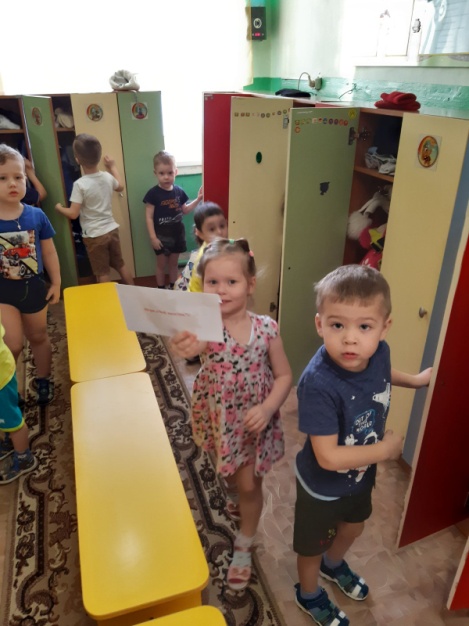  под своими стульчиками.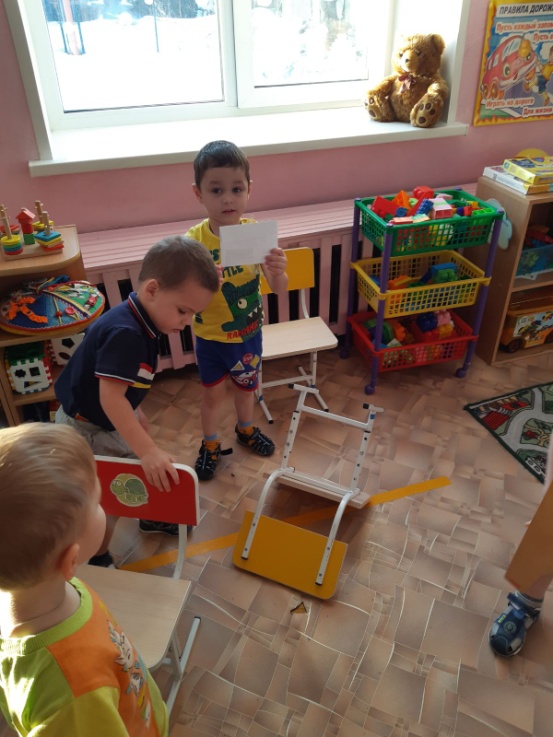 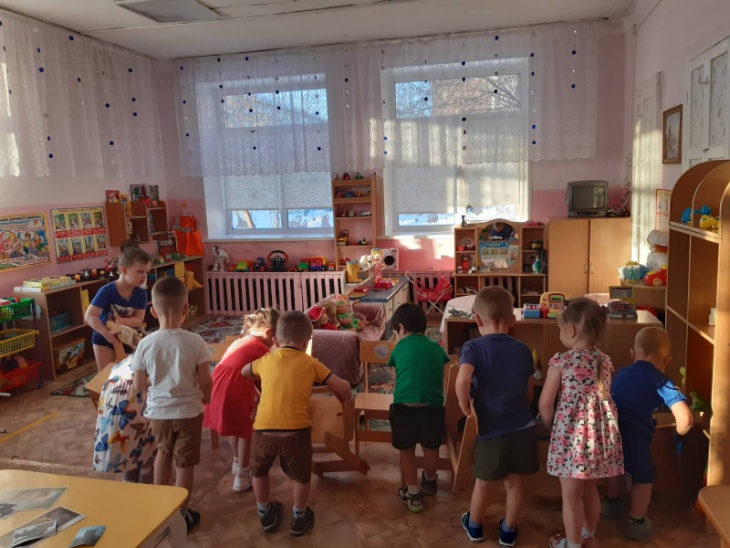 Ура!!! Звучит победный марш! Квест закончен. 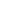 ВСЕ РЕБЯТА ПОЛУЧИЛИ ОТЛИЧНЫЙ ЗАРЯД БОДРОСТИИ МОРЕ ПОЛОЖИТЕЛЬНЫХ ЭМОЦИЙ!